 Northern Wisconsin Initiative to Stop Homelessness (N*WISH) 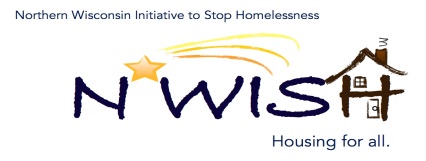 Via ZoomMay 4, 2022 10:30am-12:00pmMinutes prepared by Nicole MarchandMEMBERS PRESENT:		Teleka Dewing – Wasmogishek Food Pantry				Micah Dewing – New Hope ShelterNancy Getzloff-Nelson - NewcapMakenna Kalata – CE NewcapNicole Marchand – NewcapAmanda Aubry – NewcapErin Evoevich – NewcapEmma Kowalewski – NewcapPatsy Johnson – NewcapKaren Fish - Newcap				Jennifer Allen – ICA – HMIS Manager				Beth Larsen – PATHS Supervisor – CW Solutions				Brittany Beyer – Grown North				Deanna Kloster – DOH Housing Navigator WI for United HealthcareMEMBERS EXCUSED:	Melissa CorneliusOTHERS PRESENT:			Review and Approval of March Minutes:  Erin E. made a motion to approve, Deanna K. 2nd motion carriedPIT - March: Makenna shared the past few months data; she is still waiting to hear from several of the agencies if you could please get her your information for April that would be great.YHDP Plan – Plan was submitted on April 22. RFP’s for projects were sent out and they are due by May 23. We are still in need of YAB members. I will be sending out the flier with the minutes if everyone can please post where you can so we can recruit more members with lived experience. Reminder these Youth and Young Adults need to be under 24. The YAB is especially important, they will have input in our projects that will be submitted for the RFP’s as well as the BOS’s YAB will have a say as to what projects throughout the state that are approved. We will be sending out a invite to a Community Planning meeting so we can gather data for our project applications. Please share the invite with any community partners that you feel will be an asset to have at the table when we are planning.VOTE -EHH Lead – The only agency that came forward to be the EHH Lead for the NWISH Coalition was Newcap. Micah Dewing made a motion that Newcap remain the Lead EHH Agency for the NWISH Coalition. Deanna Kloster 2nd the motion, and the motion carried. Newcap will be the EHH Lead for the year 2022-2023.Action Plan 3 – Discussed our Action Plan 3 and where we are at - #1 Coordination and Engagement – Inclusive Structure and Participation thru Local Homeless Coalition Engagement: We discussed sending an email out to our coalition members to forward on our meeting invites to people in the communities that would be interested in becoming a active member in our coalition. Nicole will send out an email today to get feedback from coalition members by Monday. #2 Coordination and Engagement Related to Children and Youth – Thru Collaboration with School District Staff: Thru the work that was done with the YHDP CCP a lot of contact was made to the different school district staff members and who and what we need in our coalition to help youth and young adults. We do need more consistent coordination with those staff members to really make a difference in our coalition.WIBOSCOC Discharge Planning Tool Kit – We went through the tool kit and the purpose to avoid discharging patients/clients/inmates into homelessness – try and make sure they are housed before released. Nicole will look up the different organizations that this toolkit could be helpful to, and the list of the organizations will be emailed out to the coalition to see if any of our membership has contacts with those organizations so we can send them a copy of the email with the information as to what we can do to help with housing. Micah shared that he attends a discharge meeting with the Forest County Sheriff's department currently and they discuss these things on a regular basis. Both Makenna and Debbie Meye are interested in finding out more about these meetings and hopefully attending and offering support.  Erin mentioned that this is a great idea and if we can get more information, we can duplicate this idea in other service areas. EHH/ESG CARES CV Update: ESG/CV, Rapid Re-housing, Prevention, EHH -Nancy Getzlof-Nelson – ESG/CV NWISH – 6 housed, 3 not housed, EHH NWISH 2 Housed. Some of the issues is finding the housing in Rhinelander, not a lot of options.Coordinated Entry Update: Makenna said she has not received any referrals from the shelters lately, please make referrals so she can discuss other services and get them in Coordinated Entry so they can get enrolled in other programs or services.DV Rapid Re-Housing Update – Emma Kowalewski – DV RRH: 4 housed, 1 unhoused. Emma also stated the tough time they are having to find housing. The one that is not housed is because the major landlord for the area will not rent to this person. Karen Fish mentioned that she spoke to Tri-County, and they meet with landlords on a regular basis and that would be beneficial if we started doing that to create better relationships with the landlords. It was stated that we have done this in the past with not much participation from the landlords, but we can try again if someone has other ideas. Karen also mentioned that the new mayor of Rhinelander had housing as his number one priority when running and when he was elected, he re-emphasized that again. She also mentioned that someone from the mayor's office should be invited to the meetings in the hope of some progress is made.BOS Updates- Quarterly meeting 5/13/2022, training day Thursday May 12, email went out with BOS updates.Agency Updates –Jennifer Allen said over the next couple of months they will be doing security checks on the offices for the HMIS, quite simple and it will not take very long. She is available if anyone wants to set up a time to meet with her or go over anything with the HMIS.Newcap – There are still WERA funds available if people need help with rent or utilities and have been affected by COVID they should apply for assistanceDeanna Kloster the Housing Navigator for Wisconsin with United Healthcare is planning a trip to the NWISH area and would like to meet with our coalition members to learn about the community's needs as well as how she can work with our coalition.Meeting Adjourned at 11:22 amNext N*WISH meeting June 1, 2022 – 10:30am-12:00pm To keep up to date with everything homeless in Wisconsin, please sign-up for the Wisconsin Balance of State Continuum of Care newsletter at www.wiboscoc.org.